Publicado en  el 05/03/2015 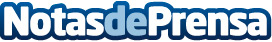 La PVE se suma a la campaña de firmas en apoyo de la Ley de Autonomía Personal y DependenciaDatos de contacto:Nota de prensa publicada en: https://www.notasdeprensa.es/la-pve-se-suma-a-la-campana-de-firmas-en-apoyo_1 Categorias: Solidaridad y cooperación http://www.notasdeprensa.es